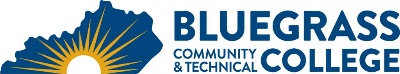 Program Coordinator: Brian Steele	E-mail: brian.steele@kctcs.edu	Phone: 859-259-0014Program Website: https://bluegrass.kctcs.edu/education-training/program-finder/fire-rescue-technology.aspx Student Name:		Student ID: Students need to be at KCTCS placement levels for all coursesNote:  25% of Total Program Credit Hours must be earned at Bluegrass Community and Technical CollegeAdvisor Name:	Advisor Signature: _________________________________________Student Name:	Student Signature: ________________________________________First SemesterCreditsTermGradePrereqs/NotesFRS 101 Introduction to the Fire Service3FRS 102 Firefighters Basic Skills I3FRS 103 Firefighters Basic Skills II3FRS 2061 Emergency Medical Technician6Total Semester Credit Hours15Second SemesterCreditsTermGradePrereqs/NotesFRS 104 Firefighters Intermediate Skills I3FRS 105 Firefighters Intermediate Skills II3FRS 201 Firefighters Advanced Skills I3Gen Ed Course3Total Semester Credit Hours12Third SemesterCreditsTermGradePrereqs/NotesFRS 202 Firefighters Advanced Skills II3FRS 203 Firefighters Advanced Skills III3FRS 204 Emergency Medical First Responder3FRS 205 Fire Officer I5Gen Ed CourseTotal Semester Credit Hours14Fourth SemesterCreditsTermGradePrereqs/NotesFRS 2062 Managing Company Tactical Operations-                       Decision Making1FRS 2063 Instructional Techniques for Company                       Officers1FRS 207 Fire Officer III6Gen Ed- Science3-4Gen Ed- Humanities3Total Semester Credit Hours14-15Total Credential Hours55-56Special Instructions:If a Student has taken FRS 2061, then only FRS 2062 and FRS 2053 are required to complete FRS 206.Gen Ed courses (6-9 hours) may be completed in any Semester and/or Summer session as scheduling allows.